GUIA DE TECNOLOGIA GRADO OCTAVO APLICACIÓN WORDMicrosoft Word, es un programa editor de texto ofimático muy popular, que permite crear documentos sencillos o profesionales.Es el cuaderno digital, el alfabetismo digital.  Esta aplicación nos permite también crear diseños, publicitarios  imágenes corporativa de empresas. Posee herramientas de ortografía, sinónimos, gráficos, modelado de texto.Darle formato a texto , elaborar artículos, tutoriales entre otros con sus formas y colores. .  La pantalla principal, la Barra de Herramientas de Word, que pese iconos con amplias  funciones o herramientas para ser utilizadas de acuerdo a las necesidades.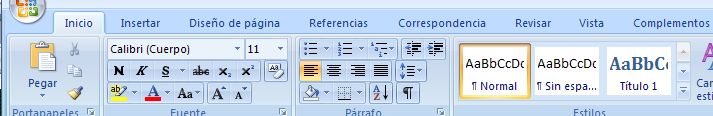 Como vemos hay cuatro viñetas principales en esta barra: Inicio, Insertar, Diseño de página, Referencias, Correspondencia, Revisar, Vista y Complementos.Si por ejemplo queremos utilizar alguna de las funciones de Diseño de Página, nos posicionamos en esta viñeta y la barra mostrará las aplicaciones que contiene.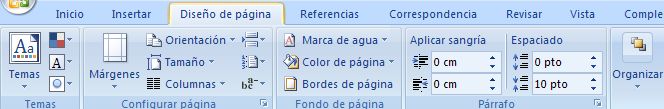 ACTIVIDADES CREAR UN TEXTO CON LAS SIGUIENTES INDICACIONES:INVESTIGUE Y ELABORE UN RESUMEN SOBRE LAS NUEVAS TECNOLOGIAS Y APLICAR:TITULO CENTRADO LETRA 14  NEGRILLA Y KURSIVAESCRIBA INICIALMENTE EL TITULO EN MINUSCULA Y CAMBIELO POR MAYUSCULA. TEXTO POR PARRAFOS   INTERLINEADO 1.5LETRA ARIAL 14LETRA CAPITAL PRIMER PARRAFOCOLUMNAS PARA LOS PARRAFOS  2-3-4-5CREAR UNA LISTA CON VIÑETASSELECCIONAR UN PARRAFO Y DARLE BORDEADO Y SOMBREADORECUERDE TERMINAR EL INFORME CON LA WEBGRAFIA O BIBLIOGRAFIA. 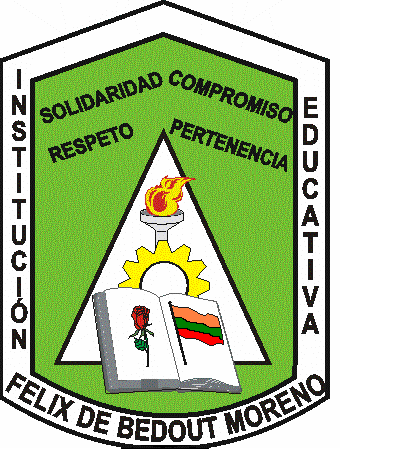 INSTITUCIÓN EDUCATIVA FÉLIX DE BEDOUT MORENO“Educamos en el ser y el conocer con respeto y compromiso”INSTITUCIÓN EDUCATIVA FÉLIX DE BEDOUT MORENO“Educamos en el ser y el conocer con respeto y compromiso”